Sci 8 		Gummy Bear and Osmosis Lab				Name: 											Partner: Question: How does tonicity affect a Gummy Bear?Hypothesis A: If a Gummy Bear is placed in a solution containing only water then water will flow __________ the gummy bear because _________________________________ ___________________________________________________________________Hypothesis B: If a Gummy Bear is placed in a solution containing salt water then water will flow __________ the gummy bear because _________________________________  ___________________________________________________________________Independent Variable: ____________________________Dependent Variable: ______________________________Control Variables: ______________________________Materials: gummy bears, tap water, salt, beakers, ruler, balance, spoonProcedure: DAY 1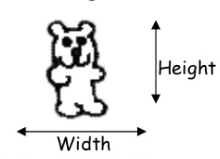 Obtain 2 Gummy Bears of the SAME colour. Measure length, width, and depth of each. Record your measurements in … Measure mass of each gummy bear and record mass in the data table. Obtain two 100ml beakers. Label one “tap water”, and the other “salt water”. Label both beakers with your group name and block number. Add 80ml tap water to both two beakers. Make a salt solution by adding …..spoonfuls of salt into the water of the “salt water” beaker. Place ONE Gummy Bear in EACH beaker. Set aside.DAY 2Observe each gummy bear in the beakers. Record your observations. Carefully spoon out each bear and measure length and width. Record measurements in data table. Calculate percent change in volume and mass of each gummy. Clean up and put everything away. Day 1  Observations:Day 2  Observations: Calculate Percent change in volume:Calculate % Change in MassAnalysis:What happened to the Gummy that was soaked in tap water?Using terms like concentration and concept of tonicity explain WHY this happened. What happened to the Gummy Beak that was soaked in salt water?Using terms like concentration and concept of tonicity explain WHY this happened. What do you think would happen to the Salt Water Gummy bear if it were placed in tap water overnight? Explain your reasoning. What do you think would happen to the tap water Gummy if you placed it in salt water?Why was it necessary to record measurements of your Gummy Bears before beginning the experiment?What challenges did you face in this experiment?Summarize what you learned from this experiment. GummyGummyLength x Width x Height (cm)VolumeMass (g)1 Tap Water2Salt WaterGummyGummyObservations (Describe what you see)Length x Width x Height (cm)VolumeMass (g)1 Tap Water2Salt WaterGummyGummy(Day 2 volume – Day 1 volume)   X   100 	=  % change in Volume           Day 1 volume1 Tap Water2Salt WaterGummyGummy(Day 2 Mass – Day 1 Mass)	X  100 	= % change in MassDay 1 Mass1 Tap Water2Salt Water